ФИО педагога: Саблина Т.Л.Программа: АкварельОбъединение: 3АНДата занятия по рабочей программе: 20.04.2020, 22.04.2020, 24.04.2020гг.                                                                                                                        Тема занятия: Сказочные персонажи.Задание: Нарисуйте сказочного персонажа из сказки: «Золотая рыбка»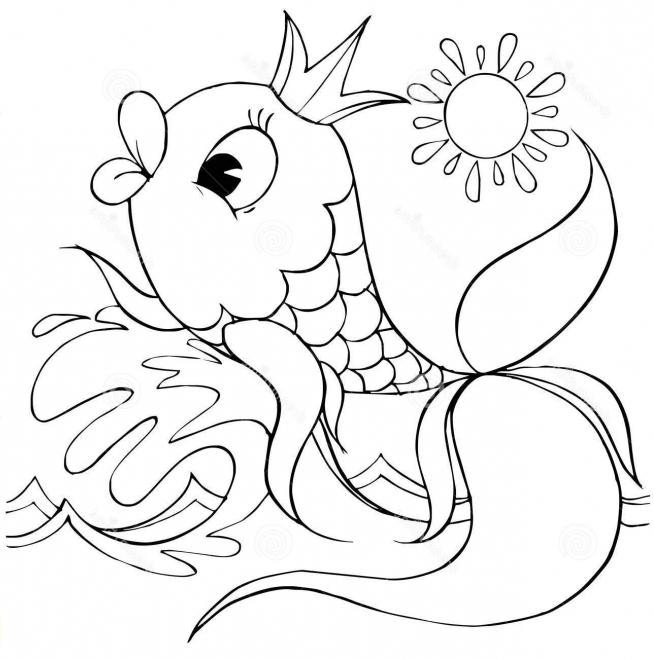 Материалы: бумага для акварели формата А3, простой карандаш, цветные карандаши, ластик.Порядок выполнения:Придумайте сами рисунок к сказке: «Золотая рыбка»Наметьте сначала то, что хотите изобразитьЗатем прорисуйте своих сказочных персонажейПриступайте к цветным карандашамЦветными карандашами прорисуйте детально свою работуВажная информация (по необходимости):Лист бумаги можно расположить вертикально, или горизонтальноПривлекайте к работе родных.По завершению сфотографируйте работу и отправьте файл мне на почту: domra_ui@mail.ru.Укажите фамилию и имя на фотографииПроверьте качество фотографии перед отправкой.Результат сдать педагогу: 26.04.2020 г. 